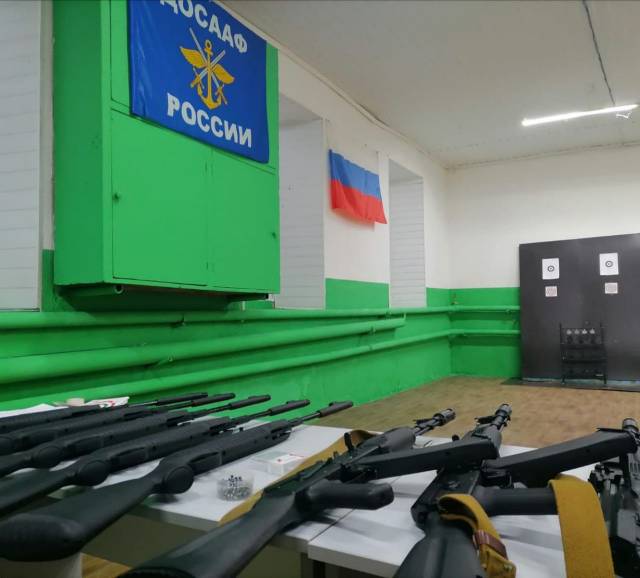 Уважаемые родители, обучающиеся!Сообщаем вам, что в Азовской автошколе ДОСААФ в начале 2024 года будет открыт тир, где будут проходить занятия по стрельбе из пневматических винтовок,  разборке/сборке автомата Калашникова. Занятия будут бесплатные.Все желающие школьники могут записаться по телефону: 8(86342) 4-06-63 